This program sheet is effective for all students starting at IUB beginning summer 2024.This program sheet is effective for all students starting at IUB beginning summer 2024.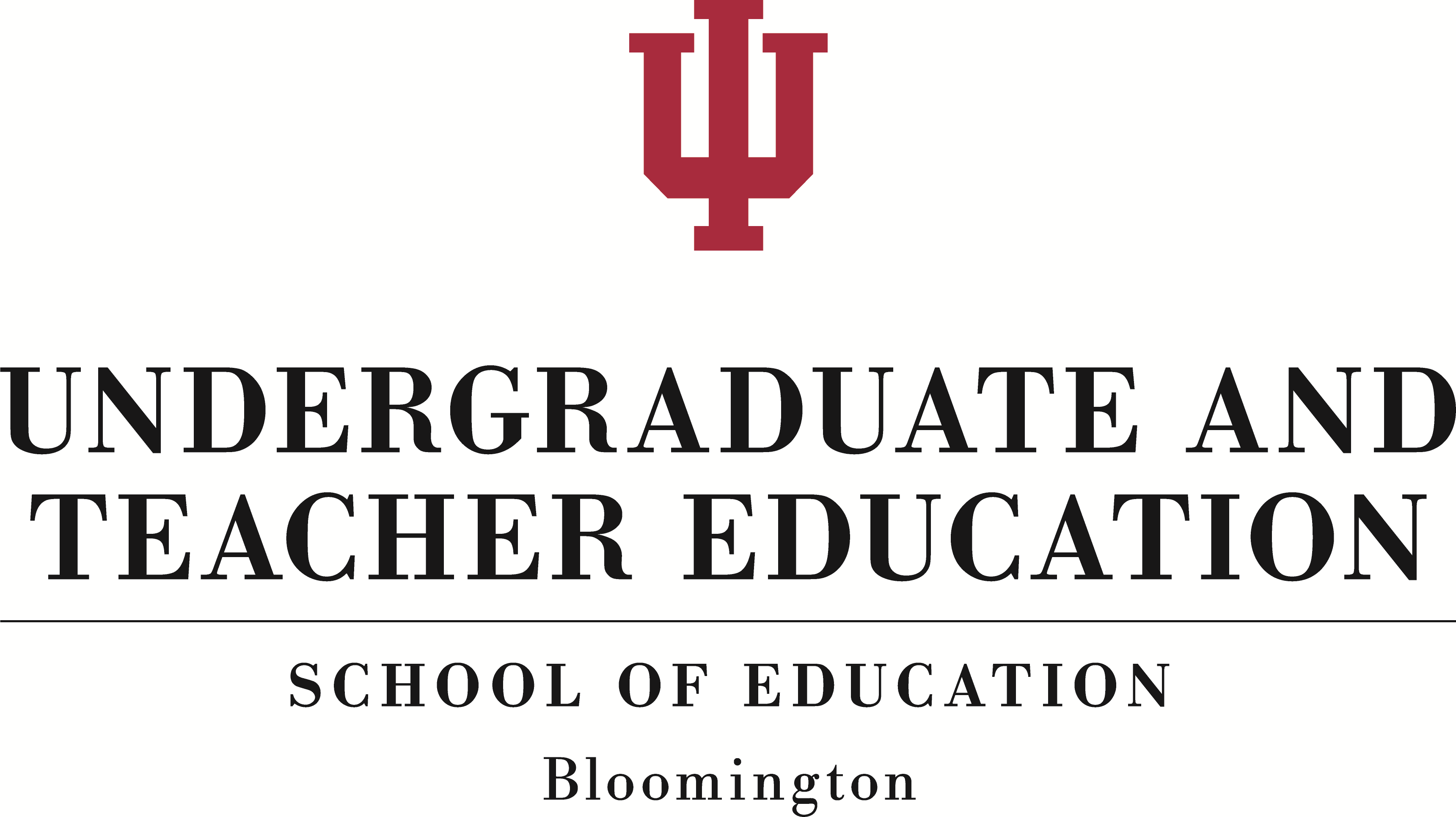 B.S. EDUCATION: ELEMENTARY SPECIAL EDUCATION(TEACHING ALL LEARNERS)The Bachelor of Science in Special Education/Elementary leads to a teaching license for generalist and exceptional needs, mild intervention teaching in grades K-6. Course requirements for this program are valid at IUB as reflected in the School of Education Bulletin. A 4-year college plan of 124+ credits requires completion of 17-18 credits each semester. The following are required for retention, student teaching and graduation: a 2.0 GPA in each content area; a 2.5 GPA in the Professional Education and overall; and a grade of C or higher in each professional education course.May 2024GENERAL EDUCATION REQUIREMENTShttps://gened.indiana.edu/approved-courses/index.htmlCareful selection & completion of courses with a grade of “C” or higher may allow double counting within General Education, Professional Education &/or Content Field. If you earn a grade lower than a C, please consult with an academic advisor.GENERAL EDUCATION REQUIREMENTShttps://gened.indiana.edu/approved-courses/index.htmlCareful selection & completion of courses with a grade of “C” or higher may allow double counting within General Education, Professional Education &/or Content Field. If you earn a grade lower than a C, please consult with an academic advisor.GENERAL EDUCATION REQUIREMENTShttps://gened.indiana.edu/approved-courses/index.htmlCareful selection & completion of courses with a grade of “C” or higher may allow double counting within General Education, Professional Education &/or Content Field. If you earn a grade lower than a C, please consult with an academic advisor.GENERAL EDUCATION REQUIREMENTShttps://gened.indiana.edu/approved-courses/index.htmlCareful selection & completion of courses with a grade of “C” or higher may allow double counting within General Education, Professional Education &/or Content Field. If you earn a grade lower than a C, please consult with an academic advisor.GENERAL EDUCATION REQUIREMENTShttps://gened.indiana.edu/approved-courses/index.htmlCareful selection & completion of courses with a grade of “C” or higher may allow double counting within General Education, Professional Education &/or Content Field. If you earn a grade lower than a C, please consult with an academic advisor.GENERAL EDUCATION REQUIREMENTShttps://gened.indiana.edu/approved-courses/index.htmlCareful selection & completion of courses with a grade of “C” or higher may allow double counting within General Education, Professional Education &/or Content Field. If you earn a grade lower than a C, please consult with an academic advisor.GENERAL EDUCATION REQUIREMENTShttps://gened.indiana.edu/approved-courses/index.htmlCareful selection & completion of courses with a grade of “C” or higher may allow double counting within General Education, Professional Education &/or Content Field. If you earn a grade lower than a C, please consult with an academic advisor.GENERAL EDUCATION REQUIREMENTShttps://gened.indiana.edu/approved-courses/index.htmlCareful selection & completion of courses with a grade of “C” or higher may allow double counting within General Education, Professional Education &/or Content Field. If you earn a grade lower than a C, please consult with an academic advisor.GENERAL EDUCATION REQUIREMENTShttps://gened.indiana.edu/approved-courses/index.htmlCareful selection & completion of courses with a grade of “C” or higher may allow double counting within General Education, Professional Education &/or Content Field. If you earn a grade lower than a C, please consult with an academic advisor.GENERAL EDUCATION REQUIREMENTShttps://gened.indiana.edu/approved-courses/index.htmlCareful selection & completion of courses with a grade of “C” or higher may allow double counting within General Education, Professional Education &/or Content Field. If you earn a grade lower than a C, please consult with an academic advisor.GENERAL EDUCATION REQUIREMENTShttps://gened.indiana.edu/approved-courses/index.htmlCareful selection & completion of courses with a grade of “C” or higher may allow double counting within General Education, Professional Education &/or Content Field. If you earn a grade lower than a C, please consult with an academic advisor.GENERAL EDUCATION REQUIREMENTShttps://gened.indiana.edu/approved-courses/index.htmlCareful selection & completion of courses with a grade of “C” or higher may allow double counting within General Education, Professional Education &/or Content Field. If you earn a grade lower than a C, please consult with an academic advisor.FoundationsFoundationsFoundationsFoundationsFoundationsFoundationsFoundationsFoundationsCreditsCreditsCreditsCreditsEnglish Composition (EC)English Composition (EC)English Composition (EC)English Composition (EC)English Composition (EC)English Composition (EC)English Composition (EC)English Composition (EC)English Composition (EC)0-30-30-3Mathematical Modeling (MM)Mathematical Modeling (MM)Mathematical Modeling (MM)Mathematical Modeling (MM)Mathematical Modeling (MM)Mathematical Modeling (MM)Mathematical Modeling (MM)Mathematical Modeling (MM)Mathematical Modeling (MM)3-43-43-4Breadth of InquiryBreadth of InquiryBreadth of InquiryBreadth of InquiryBreadth of InquiryBreadth of InquiryBreadth of InquiryBreadth of InquiryBreadth of InquiryArts & Humanities (A&H)Arts & Humanities (A&H)Arts & Humanities (A&H)Arts & Humanities (A&H)Arts & Humanities (A&H)Arts & Humanities (A&H)Arts & Humanities (A&H)Arts & Humanities (A&H)Arts & Humanities (A&H)666Social & Historical Studies (S&H)Social & Historical Studies (S&H)Social & Historical Studies (S&H)Social & Historical Studies (S&H)Social & Historical Studies (S&H)Social & Historical Studies (S&H)Social & Historical Studies (S&H)Social & Historical Studies (S&H)Social & Historical Studies (S&H)666Natural & Mathematical Sciences (N&M)Natural & Mathematical Sciences (N&M)Natural & Mathematical Sciences (N&M)Natural & Mathematical Sciences (N&M)Natural & Mathematical Sciences (N&M)Natural & Mathematical Sciences (N&M)Natural & Mathematical Sciences (N&M)Natural & Mathematical Sciences (N&M)Natural & Mathematical Sciences (N&M)5-65-65-6Option I: Two courses with one a Natural Science (NS) OROption I: Two courses with one a Natural Science (NS) OROption I: Two courses with one a Natural Science (NS) OROption I: Two courses with one a Natural Science (NS) OROption I: Two courses with one a Natural Science (NS) OROption I: Two courses with one a Natural Science (NS) OROption I: Two courses with one a Natural Science (NS) OROption I: Two courses with one a Natural Science (NS) OROption I: Two courses with one a Natural Science (NS) OROption I: Two courses with one a Natural Science (NS) OROption I: Two courses with one a Natural Science (NS) OROption I: Two courses with one a Natural Science (NS) OROption II: One 5 hr Science with a lab (LAB)Option II: One 5 hr Science with a lab (LAB)Option II: One 5 hr Science with a lab (LAB)Option II: One 5 hr Science with a lab (LAB)Option II: One 5 hr Science with a lab (LAB)Option II: One 5 hr Science with a lab (LAB)Option II: One 5 hr Science with a lab (LAB)Option II: One 5 hr Science with a lab (LAB)Option II: One 5 hr Science with a lab (LAB)World Languages & CulturesWorld Languages & CulturesWorld Languages & CulturesWorld Languages & CulturesWorld Languages & CulturesWorld Languages & CulturesWorld Languages & CulturesWorld Languages & CulturesWorld Languages & Cultures666Option I: Language Study (WL) OROption I: Language Study (WL) OROption I: Language Study (WL) OROption I: Language Study (WL) OROption I: Language Study (WL) OROption I: Language Study (WL) OROption I: Language Study (WL) OROption I: Language Study (WL) OROption I: Language Study (WL) OROption II: World Culture (WC) OROption II: World Culture (WC) OROption II: World Culture (WC) OROption II: World Culture (WC) OROption II: World Culture (WC) OROption II: World Culture (WC) OROption II: World Culture (WC) OROption II: World Culture (WC) OROption II: World Culture (WC) OROption III: International Experience (IE)Option III: International Experience (IE)Option III: International Experience (IE)Option III: International Experience (IE)Option III: International Experience (IE)Option III: International Experience (IE)Option III: International Experience (IE)Option III: International Experience (IE)Option III: International Experience (IE)Shared Goals for the School of EducationShared Goals for the School of EducationShared Goals for the School of EducationShared Goals for the School of EducationShared Goals for the School of EducationShared Goals for the School of EducationShared Goals for the School of EducationShared Goals for the School of EducationShared Goals for the School of EducationIntensive Writing (IW) (EDUC-H 205 or H 340)Intensive Writing (IW) (EDUC-H 205 or H 340)Intensive Writing (IW) (EDUC-H 205 or H 340)Intensive Writing (IW) (EDUC-H 205 or H 340)Intensive Writing (IW) (EDUC-H 205 or H 340)Intensive Writing (IW) (EDUC-H 205 or H 340)Intensive Writing (IW) (EDUC-H 205 or H 340)Intensive Writing (IW) (EDUC-H 205 or H 340)Intensive Writing (IW) (EDUC-H 205 or H 340)333Information Fluency (IF) (EDUC-W 200)Information Fluency (IF) (EDUC-W 200)Information Fluency (IF) (EDUC-W 200)Information Fluency (IF) (EDUC-W 200)Information Fluency (IF) (EDUC-W 200)Information Fluency (IF) (EDUC-W 200)Information Fluency (IF) (EDUC-W 200)Information Fluency (IF) (EDUC-W 200)Information Fluency (IF) (EDUC-W 200)333Diversity in the United States (D) (EDUC-E 300)Diversity in the United States (D) (EDUC-E 300)Diversity in the United States (D) (EDUC-E 300)Diversity in the United States (D) (EDUC-E 300)Diversity in the United States (D) (EDUC-E 300)Diversity in the United States (D) (EDUC-E 300)Diversity in the United States (D) (EDUC-E 300)Diversity in the United States (D) (EDUC-E 300)Diversity in the United States (D) (EDUC-E 300)333Enriching Educational Experiences(EEE/Student Teaching) (EDUC-M 425 & K 480)Enriching Educational Experiences(EEE/Student Teaching) (EDUC-M 425 & K 480)Enriching Educational Experiences(EEE/Student Teaching) (EDUC-M 425 & K 480)Enriching Educational Experiences(EEE/Student Teaching) (EDUC-M 425 & K 480)Enriching Educational Experiences(EEE/Student Teaching) (EDUC-M 425 & K 480)Enriching Educational Experiences(EEE/Student Teaching) (EDUC-M 425 & K 480)Enriching Educational Experiences(EEE/Student Teaching) (EDUC-M 425 & K 480)Enriching Educational Experiences(EEE/Student Teaching) (EDUC-M 425 & K 480)Enriching Educational Experiences(EEE/Student Teaching) (EDUC-M 425 & K 480)161616PREREQUISITES FOR ADMISSION TO THE TEPCompetitive enrollment. Meeting minimum requirements does not guarantee enrollment in authorized courses.PREREQUISITES FOR ADMISSION TO THE TEPCompetitive enrollment. Meeting minimum requirements does not guarantee enrollment in authorized courses.PREREQUISITES FOR ADMISSION TO THE TEPCompetitive enrollment. Meeting minimum requirements does not guarantee enrollment in authorized courses.PREREQUISITES FOR ADMISSION TO THE TEPCompetitive enrollment. Meeting minimum requirements does not guarantee enrollment in authorized courses.PREREQUISITES FOR ADMISSION TO THE TEPCompetitive enrollment. Meeting minimum requirements does not guarantee enrollment in authorized courses.PREREQUISITES FOR ADMISSION TO THE TEPCompetitive enrollment. Meeting minimum requirements does not guarantee enrollment in authorized courses.PREREQUISITES FOR ADMISSION TO THE TEPCompetitive enrollment. Meeting minimum requirements does not guarantee enrollment in authorized courses.PREREQUISITES FOR ADMISSION TO THE TEPCompetitive enrollment. Meeting minimum requirements does not guarantee enrollment in authorized courses.PREREQUISITES FOR ADMISSION TO THE TEPCompetitive enrollment. Meeting minimum requirements does not guarantee enrollment in authorized courses.PREREQUISITES FOR ADMISSION TO THE TEPCompetitive enrollment. Meeting minimum requirements does not guarantee enrollment in authorized courses.PREREQUISITES FOR ADMISSION TO THE TEPCompetitive enrollment. Meeting minimum requirements does not guarantee enrollment in authorized courses.PREREQUISITES FOR ADMISSION TO THE TEPCompetitive enrollment. Meeting minimum requirements does not guarantee enrollment in authorized courses.2.5 GPA overall.2.5 GPA overall.2.5 GPA overall.2.5 GPA overall.2.5 GPA overall.2.5 GPA overall.2.5 GPA overall.2.5 GPA overall.2.5 GPA overall.2.5 GPA overall.2.5 GPA overall.2.5 GPA overall.Completion of or enrollment in prerequisites. Grade of C or higher is required in each professional EDUC course. Completion of or enrollment in prerequisites. Grade of C or higher is required in each professional EDUC course. Completion of or enrollment in prerequisites. Grade of C or higher is required in each professional EDUC course. Completion of or enrollment in prerequisites. Grade of C or higher is required in each professional EDUC course. Completion of or enrollment in prerequisites. Grade of C or higher is required in each professional EDUC course. Completion of or enrollment in prerequisites. Grade of C or higher is required in each professional EDUC course. Completion of or enrollment in prerequisites. Grade of C or higher is required in each professional EDUC course. Completion of or enrollment in prerequisites. Grade of C or higher is required in each professional EDUC course. Completion of or enrollment in prerequisites. Grade of C or higher is required in each professional EDUC course. Completion of or enrollment in prerequisites. Grade of C or higher is required in each professional EDUC course. Completion of or enrollment in prerequisites. Grade of C or higher is required in each professional EDUC course. Completion of or enrollment in prerequisites. Grade of C or higher is required in each professional EDUC course. CoursesCoursesCoursesCreditsCreditsCreditsCreditsCommunication for Youth Serving Professionals(EDUC-G 203) (S&H)Communication for Youth Serving Professionals(EDUC-G 203) (S&H)Communication for Youth Serving Professionals(EDUC-G 203) (S&H)Communication for Youth Serving Professionals(EDUC-G 203) (S&H)Communication for Youth Serving Professionals(EDUC-G 203) (S&H)Communication for Youth Serving Professionals(EDUC-G 203) (S&H)Communication for Youth Serving Professionals(EDUC-G 203) (S&H)333Math 1 (EDUC-N 101)Math 1 (EDUC-N 101)Math 1 (EDUC-N 101)Math 1 (EDUC-N 101)Math 1 (EDUC-N 101)Math 1 (EDUC-N 101)Math 1 (EDUC-N 101)333Math 2 or MATH 3  Math 2 (Mathematical Modeling) (MM)  Math 3 (EDUC-N 103)Math 2 or MATH 3  Math 2 (Mathematical Modeling) (MM)  Math 3 (EDUC-N 103)Math 2 or MATH 3  Math 2 (Mathematical Modeling) (MM)  Math 3 (EDUC-N 103)Math 2 or MATH 3  Math 2 (Mathematical Modeling) (MM)  Math 3 (EDUC-N 103)Math 2 or MATH 3  Math 2 (Mathematical Modeling) (MM)  Math 3 (EDUC-N 103)Math 2 or MATH 3  Math 2 (Mathematical Modeling) (MM)  Math 3 (EDUC-N 103)Math 2 or MATH 3  Math 2 (Mathematical Modeling) (MM)  Math 3 (EDUC-N 103)3-43-43-4Scientific Inquiry (EDUC-Q 200) (N&M) (NS)Scientific Inquiry (EDUC-Q 200) (N&M) (NS)Scientific Inquiry (EDUC-Q 200) (N&M) (NS)Scientific Inquiry (EDUC-Q 200) (N&M) (NS)Scientific Inquiry (EDUC-Q 200) (N&M) (NS)Scientific Inquiry (EDUC-Q 200) (N&M) (NS)Scientific Inquiry (EDUC-Q 200) (N&M) (NS)333Science (EDUC-Q 205, BIOL-Q 201, EAS-E 105 (N&M) (NS), PHYS-P 199 (N&M) (NS))Science (EDUC-Q 205, BIOL-Q 201, EAS-E 105 (N&M) (NS), PHYS-P 199 (N&M) (NS))Science (EDUC-Q 205, BIOL-Q 201, EAS-E 105 (N&M) (NS), PHYS-P 199 (N&M) (NS))Science (EDUC-Q 205, BIOL-Q 201, EAS-E 105 (N&M) (NS), PHYS-P 199 (N&M) (NS))Science (EDUC-Q 205, BIOL-Q 201, EAS-E 105 (N&M) (NS), PHYS-P 199 (N&M) (NS))Science (EDUC-Q 205, BIOL-Q 201, EAS-E 105 (N&M) (NS), PHYS-P 199 (N&M) (NS))Science (EDUC-Q 205, BIOL-Q 201, EAS-E 105 (N&M) (NS), PHYS-P 199 (N&M) (NS))333Exceptional Children (EDUC-K 205) (S&H)Exceptional Children (EDUC-K 205) (S&H)Exceptional Children (EDUC-K 205) (S&H)Exceptional Children (EDUC-K 205) (S&H)Exceptional Children (EDUC-K 205) (S&H)Exceptional Children (EDUC-K 205) (S&H)Exceptional Children (EDUC-K 205) (S&H)333Learning Theories for Teachers & Lab/Field Experience (EDUC-I 251 & M 101) To enroll in I251 and M101, you must register for EDUC-BC 251.Learning Theories for Teachers & Lab/Field Experience (EDUC-I 251 & M 101) To enroll in I251 and M101, you must register for EDUC-BC 251.Learning Theories for Teachers & Lab/Field Experience (EDUC-I 251 & M 101) To enroll in I251 and M101, you must register for EDUC-BC 251.Learning Theories for Teachers & Lab/Field Experience (EDUC-I 251 & M 101) To enroll in I251 and M101, you must register for EDUC-BC 251.Learning Theories for Teachers & Lab/Field Experience (EDUC-I 251 & M 101) To enroll in I251 and M101, you must register for EDUC-BC 251.Learning Theories for Teachers & Lab/Field Experience (EDUC-I 251 & M 101) To enroll in I251 and M101, you must register for EDUC-BC 251.Learning Theories for Teachers & Lab/Field Experience (EDUC-I 251 & M 101) To enroll in I251 and M101, you must register for EDUC-BC 251.444Technology (EDUC-W 200) (IF)Technology (EDUC-W 200) (IF)Technology (EDUC-W 200) (IF)Technology (EDUC-W 200) (IF)Technology (EDUC-W 200) (IF)Technology (EDUC-W 200) (IF)Technology (EDUC-W 200) (IF)333Apply to TEP by October 1 to enroll in Spring term Soph. Block.Apply to TEP by October 1 to enroll in Spring term Soph. Block.Apply to TEP by October 1 to enroll in Spring term Soph. Block.Apply to TEP by October 1 to enroll in Spring term Soph. Block.Apply to TEP by October 1 to enroll in Spring term Soph. Block.Apply to TEP by October 1 to enroll in Spring term Soph. Block.Apply to TEP by October 1 to enroll in Spring term Soph. Block.Apply to TEP by October 1 to enroll in Spring term Soph. Block.Apply to TEP by October 1 to enroll in Spring term Soph. Block.Apply to TEP by October 1 to enroll in Spring term Soph. Block.Apply to TEP by October 1 to enroll in Spring term Soph. Block.Apply to TEP by October 1 to enroll in Spring term Soph. Block.Access TEP Application at: https://education.indiana.edu/Access TEP Application at: https://education.indiana.edu/Access TEP Application at: https://education.indiana.edu/Access TEP Application at: https://education.indiana.edu/Access TEP Application at: https://education.indiana.edu/Access TEP Application at: https://education.indiana.edu/Access TEP Application at: https://education.indiana.edu/Access TEP Application at: https://education.indiana.edu/Access TEP Application at: https://education.indiana.edu/Access TEP Application at: https://education.indiana.edu/Access TEP Application at: https://education.indiana.edu/Access TEP Application at: https://education.indiana.edu/I. CONTENT REQUIREMENTS38-42 creditsI. CONTENT REQUIREMENTS38-42 creditsI. CONTENT REQUIREMENTS38-42 creditsI. CONTENT REQUIREMENTS38-42 creditsI. CONTENT REQUIREMENTS38-42 creditsI. CONTENT REQUIREMENTS38-42 creditsI. CONTENT REQUIREMENTS38-42 creditsI. CONTENT REQUIREMENTS38-42 creditsI. CONTENT REQUIREMENTS38-42 creditsI. CONTENT REQUIREMENTS38-42 creditsLanguage Arts (2.0 GPA)Language Arts (2.0 GPA)Language Arts (2.0 GPA)Language Arts (2.0 GPA)Language Arts (2.0 GPA)3-6 credits3-6 credits3-6 credits3-6 credits3-6 creditsEnglish Composition (EC) (Select one) (Grade of C or higher required)English Composition (EC) (Select one) (Grade of C or higher required)English Composition (EC) (Select one) (Grade of C or higher required)English Composition (EC) (Select one) (Grade of C or higher required)English Composition (EC) (Select one) (Grade of C or higher required)English Composition (EC) (Select one) (Grade of C or higher required)English Composition (EC) (Select one) (Grade of C or higher required)English Composition (EC) (Select one) (Grade of C or higher required)English Composition (EC) (Select one) (Grade of C or higher required)English Composition (EC) (Select one) (Grade of C or higher required)CMLT-C 110CMLT-C 110Writing the WorldWriting the WorldWriting the WorldWriting the WorldWriting the WorldWriting the WorldWriting the World3ENG-W 131ENG-W 131Reading, Writing & Inquiry ORReading, Writing & Inquiry ORReading, Writing & Inquiry ORReading, Writing & Inquiry ORReading, Writing & Inquiry ORReading, Writing & Inquiry ORReading, Writing & Inquiry OR3ENG-W 131EXENG-W 131EXENG-W 131EXElementary Composition-ExemptElementary Composition-ExemptElementary Composition-ExemptElementary Composition-ExemptElementary Composition-ExemptElementary Composition-Exempt0ENG-W 170ENG-W 170Intro to Argumentative Writing-Projects in Reading & Writing)Intro to Argumentative Writing-Projects in Reading & Writing)Intro to Argumentative Writing-Projects in Reading & Writing)Intro to Argumentative Writing-Projects in Reading & Writing)Intro to Argumentative Writing-Projects in Reading & Writing)Intro to Argumentative Writing-Projects in Reading & Writing)Intro to Argumentative Writing-Projects in Reading & Writing)3American/World Literature (Select one)American/World Literature (Select one)American/World Literature (Select one)American/World Literature (Select one)American/World Literature (Select one)American/World Literature (Select one)American/World Literature (Select one)American/World Literature (Select one)American/World Literature (Select one)AAAD-A 379AAAD-A 379Early Black American WritingEarly Black American WritingEarly Black American WritingEarly Black American WritingEarly Black American WritingEarly Black American WritingEarly Black American Writing3CMLT-C 340CMLT-C 340Women in World LiteratureWomen in World LiteratureWomen in World LiteratureWomen in World LiteratureWomen in World LiteratureWomen in World LiteratureWomen in World Literature3ENG-L 111ENG-L 111Discovering Literature (A&H)Discovering Literature (A&H)Discovering Literature (A&H)Discovering Literature (A&H)Discovering Literature (A&H)Discovering Literature (A&H)Discovering Literature (A&H)3ENG-L 203ENG-L 203Introduction to Drama (A&H)Introduction to Drama (A&H)Introduction to Drama (A&H)Introduction to Drama (A&H)Introduction to Drama (A&H)Introduction to Drama (A&H)Introduction to Drama (A&H)3ENG-L 204ENG-L 204Introduction to Fiction (A&H)Introduction to Fiction (A&H)Introduction to Fiction (A&H)Introduction to Fiction (A&H)Introduction to Fiction (A&H)Introduction to Fiction (A&H)Introduction to Fiction (A&H)3ENG-L 205ENG-L 205Introduction to Poetry (A&H)Introduction to Poetry (A&H)Introduction to Poetry (A&H)Introduction to Poetry (A&H)Introduction to Poetry (A&H)Introduction to Poetry (A&H)Introduction to Poetry (A&H)3ENG-L 206ENG-L 206Introduction to Prose (Excluding Fiction) (A&H)Introduction to Prose (Excluding Fiction) (A&H)Introduction to Prose (Excluding Fiction) (A&H)Introduction to Prose (Excluding Fiction) (A&H)Introduction to Prose (Excluding Fiction) (A&H)Introduction to Prose (Excluding Fiction) (A&H)Introduction to Prose (Excluding Fiction) (A&H)3ENG-L 210ENG-L 210Studies in Popular Lit & Mass Media (A&H)Studies in Popular Lit & Mass Media (A&H)Studies in Popular Lit & Mass Media (A&H)Studies in Popular Lit & Mass Media (A&H)Studies in Popular Lit & Mass Media (A&H)Studies in Popular Lit & Mass Media (A&H)Studies in Popular Lit & Mass Media (A&H)3ENG-L 213ENG-L 213Literary Masterpieces I Literary Masterpieces I Literary Masterpieces I Literary Masterpieces I Literary Masterpieces I Literary Masterpieces I Literary Masterpieces I 3ENG-L 214ENG-L 214Literary Masterpieces II (A&H)Literary Masterpieces II (A&H)Literary Masterpieces II (A&H)Literary Masterpieces II (A&H)Literary Masterpieces II (A&H)Literary Masterpieces II (A&H)Literary Masterpieces II (A&H)3ENG-L 224ENG-L 224Introduction to World Lit in English (A&H) (WC)Introduction to World Lit in English (A&H) (WC)Introduction to World Lit in English (A&H) (WC)Introduction to World Lit in English (A&H) (WC)Introduction to World Lit in English (A&H) (WC)Introduction to World Lit in English (A&H) (WC)Introduction to World Lit in English (A&H) (WC)3ENG-L 240ENG-L 240Literature & Public Life Literature & Public Life Literature & Public Life Literature & Public Life Literature & Public Life Literature & Public Life Literature & Public Life 3ENG-L 357ENG-L 357Twentieth Century Am. PoetryTwentieth Century Am. PoetryTwentieth Century Am. PoetryTwentieth Century Am. PoetryTwentieth Century Am. PoetryTwentieth Century Am. PoetryTwentieth Century Am. Poetry3ENG-L 358ENG-L 358American Literature 1914-1960American Literature 1914-1960American Literature 1914-1960American Literature 1914-1960American Literature 1914-1960American Literature 1914-1960American Literature 1914-19603ENG-L 364ENG-L 364Native American LiteratureNative American LiteratureNative American LiteratureNative American LiteratureNative American LiteratureNative American LiteratureNative American Literature3ENG-L 369ENG-L 369Studies in British & American AuthorsStudies in British & American AuthorsStudies in British & American AuthorsStudies in British & American AuthorsStudies in British & American AuthorsStudies in British & American AuthorsStudies in British & American Authors3Fine Arts (2.0 GPA)Fine Arts (2.0 GPA)Fine Arts (2.0 GPA)Fine Arts (2.0 GPA)Fine Arts (2.0 GPA)Fine Arts (2.0 GPA)5 credits5 credits5 credits5 creditsDramaDramaDramaDramaDramaDramaDramaDramaEDUC-M 334EDUC-M 334EDUC-M 334Drama in EducationDrama in EducationDrama in EducationDrama in EducationDrama in Education22Art (Select one)Art (Select one)Art (Select one)Art (Select one)Art (Select one)Art (Select one)Art (Select one)Art (Select one)EDUC-M 135EDUC-M 135EDUC-M 135Individualized Instruction in ArtIndividualized Instruction in ArtIndividualized Instruction in ArtIndividualized Instruction in ArtIndividualized Instruction in Art33EDUC-M 200EDUC-M 200EDUC-M 200Artifacts & Museums in Everyday Life (A&H)Artifacts & Museums in Everyday Life (A&H)Artifacts & Museums in Everyday Life (A&H)Artifacts & Museums in Everyday Life (A&H)Artifacts & Museums in Everyday Life (A&H)33Mathematics (2.0 GPA)Mathematics (2.0 GPA)Mathematics (2.0 GPA)Mathematics (2.0 GPA)Mathematics (2.0 GPA)Mathematics (2.0 GPA)9-10 credits9-10 credits9-10 credits9-10 creditsYou must complete all three Math courses before beginning the Junior Block offered Fall only.You must complete all three Math courses before beginning the Junior Block offered Fall only.You must complete all three Math courses before beginning the Junior Block offered Fall only.You must complete all three Math courses before beginning the Junior Block offered Fall only.You must complete all three Math courses before beginning the Junior Block offered Fall only.You must complete all three Math courses before beginning the Junior Block offered Fall only.You must complete all three Math courses before beginning the Junior Block offered Fall only.You must complete all three Math courses before beginning the Junior Block offered Fall only.You must complete all three Math courses before beginning the Junior Block offered Fall only.You must complete all three Math courses before beginning the Junior Block offered Fall only.EDUC-N 101Teach & Learn Elem School MathTeach & Learn Elem School MathTeach & Learn Elem School MathTeach & Learn Elem School MathTeach & Learn Elem School MathTeach & Learn Elem School MathTeach & Learn Elem School MathTeach & Learn Elem School Math3___________Mathematical Modeling (MM)Mathematical Modeling (MM)Mathematical Modeling (MM)Mathematical Modeling (MM)Mathematical Modeling (MM)Mathematical Modeling (MM)Mathematical Modeling (MM)Mathematical Modeling (MM)3-4EDUC-N 103Teach & Learn Elem School Math II(P: EDUC-N 101 with a grade of C or higher)Teach & Learn Elem School Math II(P: EDUC-N 101 with a grade of C or higher)Teach & Learn Elem School Math II(P: EDUC-N 101 with a grade of C or higher)Teach & Learn Elem School Math II(P: EDUC-N 101 with a grade of C or higher)Teach & Learn Elem School Math II(P: EDUC-N 101 with a grade of C or higher)Teach & Learn Elem School Math II(P: EDUC-N 101 with a grade of C or higher)Teach & Learn Elem School Math II(P: EDUC-N 101 with a grade of C or higher)Teach & Learn Elem School Math II(P: EDUC-N 101 with a grade of C or higher)3Science (2.0 GPA)Science (2.0 GPA)Science (2.0 GPA)Science (2.0 GPA)Science (2.0 GPA)12 credits12 credits12 credits12 credits12 creditsIt is strongly recommended that you complete all science courses before beginning the blocks.It is strongly recommended that you complete all science courses before beginning the blocks.It is strongly recommended that you complete all science courses before beginning the blocks.It is strongly recommended that you complete all science courses before beginning the blocks.It is strongly recommended that you complete all science courses before beginning the blocks.It is strongly recommended that you complete all science courses before beginning the blocks.It is strongly recommended that you complete all science courses before beginning the blocks.It is strongly recommended that you complete all science courses before beginning the blocks.It is strongly recommended that you complete all science courses before beginning the blocks.It is strongly recommended that you complete all science courses before beginning the blocks.BIOL-Q 201Biological Science for Elementary Teachers(P: EDUC-Q 200)Biological Science for Elementary Teachers(P: EDUC-Q 200)Biological Science for Elementary Teachers(P: EDUC-Q 200)Biological Science for Elementary Teachers(P: EDUC-Q 200)Biological Science for Elementary Teachers(P: EDUC-Q 200)Biological Science for Elementary Teachers(P: EDUC-Q 200)Biological Science for Elementary Teachers(P: EDUC-Q 200)Biological Science for Elementary Teachers(P: EDUC-Q 200)3EDUC-Q 200Introduction to Scientific Inquiry (N&M) (NS)Introduction to Scientific Inquiry (N&M) (NS)Introduction to Scientific Inquiry (N&M) (NS)Introduction to Scientific Inquiry (N&M) (NS)Introduction to Scientific Inquiry (N&M) (NS)Introduction to Scientific Inquiry (N&M) (NS)Introduction to Scientific Inquiry (N&M) (NS)Introduction to Scientific Inquiry (N&M) (NS)3EAS-E 105Earth: Our Habitable Planet (N&M) (NS)Earth: Our Habitable Planet (N&M) (NS)Earth: Our Habitable Planet (N&M) (NS)Earth: Our Habitable Planet (N&M) (NS)Earth: Our Habitable Planet (N&M) (NS)Earth: Our Habitable Planet (N&M) (NS)Earth: Our Habitable Planet (N&M) (NS)Earth: Our Habitable Planet (N&M) (NS)3EDUC-Q 205 STEM for Educators STEM for Educators STEM for Educators STEM for Educators STEM for Educators STEM for Educators STEM for Educators STEM for Educators 3Social Studies (2.0 GPA)Social Studies (2.0 GPA)Social Studies (2.0 GPA)Social Studies (2.0 GPA)Social Studies (2.0 GPA)Social Studies (2.0 GPA)Social Studies (2.0 GPA)9 credits9 credits9 creditsU.S. History (Select one)U.S. History (Select one)U.S. History (Select one)U.S. History (Select one)U.S. History (Select one)U.S. History (Select one)U.S. History (Select one)U.S. History (Select one)U.S. History (Select one)HIST-H 105American History I (S&H)American History I (S&H)American History I (S&H)American History I (S&H)American History I (S&H)American History I (S&H)American History I (S&H)American History I (S&H)3HIST-H 106American History II (S&H)American History II (S&H)American History II (S&H)American History II (S&H)American History II (S&H)American History II (S&H)American History II (S&H)American History II (S&H)3Social Studies Elective (Select two)Social Studies Elective (Select two)Social Studies Elective (Select two)Social Studies Elective (Select two)Social Studies Elective (Select two)Social Studies Elective (Select two)Social Studies Elective (Select two)Social Studies Elective (Select two)Social Studies Elective (Select two)EDUC-E 225Principles of Hist & Soc. Sciences in Learning ContextsPrinciples of Hist & Soc. Sciences in Learning ContextsPrinciples of Hist & Soc. Sciences in Learning ContextsPrinciples of Hist & Soc. Sciences in Learning ContextsPrinciples of Hist & Soc. Sciences in Learning ContextsPrinciples of Hist & Soc. Sciences in Learning ContextsPrinciples of Hist & Soc. Sciences in Learning ContextsPrinciples of Hist & Soc. Sciences in Learning Contexts3FOLK-F 111World Music & Culture (A&H) (WC)World Music & Culture (A&H) (WC)World Music & Culture (A&H) (WC)World Music & Culture (A&H) (WC)World Music & Culture (A&H) (WC)World Music & Culture (A&H) (WC)World Music & Culture (A&H) (WC)World Music & Culture (A&H) (WC)3GEOG-G 110Huan Geography in a Changing World (S&H)Huan Geography in a Changing World (S&H)Huan Geography in a Changing World (S&H)Huan Geography in a Changing World (S&H)Huan Geography in a Changing World (S&H)Huan Geography in a Changing World (S&H)Huan Geography in a Changing World (S&H)Huan Geography in a Changing World (S&H)3HIST-B 200Issues in Western European History (S&H) (WC)Issues in Western European History (S&H) (WC)Issues in Western European History (S&H) (WC)Issues in Western European History (S&H) (WC)Issues in Western European History (S&H) (WC)Issues in Western European History (S&H) (WC)Issues in Western European History (S&H) (WC)Issues in Western European History (S&H) (WC)3HIST-H 101The World in 20th Century I (S&H) (WC)The World in 20th Century I (S&H) (WC)The World in 20th Century I (S&H) (WC)The World in 20th Century I (S&H) (WC)The World in 20th Century I (S&H) (WC)The World in 20th Century I (S&H) (WC)The World in 20th Century I (S&H) (WC)The World in 20th Century I (S&H) (WC)3HIST-H 102The World in 20th Century II (S&H) (WC)The World in 20th Century II (S&H) (WC)The World in 20th Century II (S&H) (WC)The World in 20th Century II (S&H) (WC)The World in 20th Century II (S&H) (WC)The World in 20th Century II (S&H) (WC)The World in 20th Century II (S&H) (WC)The World in 20th Century II (S&H) (WC)3HIST-H 103Europe: Renaissance to Napoleon (S&H) (WC)Europe: Renaissance to Napoleon (S&H) (WC)Europe: Renaissance to Napoleon (S&H) (WC)Europe: Renaissance to Napoleon (S&H) (WC)Europe: Renaissance to Napoleon (S&H) (WC)Europe: Renaissance to Napoleon (S&H) (WC)Europe: Renaissance to Napoleon (S&H) (WC)Europe: Renaissance to Napoleon (S&H) (WC)3HIST-H 104Europe: Napoleon to Present (S&H) (WC)Europe: Napoleon to Present (S&H) (WC)Europe: Napoleon to Present (S&H) (WC)Europe: Napoleon to Present (S&H) (WC)Europe: Napoleon to Present (S&H) (WC)Europe: Napoleon to Present (S&H) (WC)Europe: Napoleon to Present (S&H) (WC)Europe: Napoleon to Present (S&H) (WC)3HIST-H 205Ancient Civilization (S&H) (WC) Ancient Civilization (S&H) (WC) Ancient Civilization (S&H) (WC) Ancient Civilization (S&H) (WC) Ancient Civilization (S&H) (WC) Ancient Civilization (S&H) (WC) Ancient Civilization (S&H) (WC) Ancient Civilization (S&H) (WC) 3HIST-H 206Medieval Civilization (S&H) (WC) Medieval Civilization (S&H) (WC) Medieval Civilization (S&H) (WC) Medieval Civilization (S&H) (WC) Medieval Civilization (S&H) (WC) Medieval Civilization (S&H) (WC) Medieval Civilization (S&H) (WC) Medieval Civilization (S&H) (WC) 3INTL-I 100Intro to International Studies (S&H) (WC)Intro to International Studies (S&H) (WC)Intro to International Studies (S&H) (WC)Intro to International Studies (S&H) (WC)Intro to International Studies (S&H) (WC)Intro to International Studies (S&H) (WC)Intro to International Studies (S&H) (WC)Intro to International Studies (S&H) (WC)3LATS-L 200American Borderlands (Not a WC course) (A&H)	American Borderlands (Not a WC course) (A&H)	American Borderlands (Not a WC course) (A&H)	American Borderlands (Not a WC course) (A&H)	American Borderlands (Not a WC course) (A&H)	American Borderlands (Not a WC course) (A&H)	American Borderlands (Not a WC course) (A&H)	American Borderlands (Not a WC course) (A&H)	3MELC-M 204Topics in Middle Eastern Culture & Society(S&H) (WC)Topics in Middle Eastern Culture & Society(S&H) (WC)Topics in Middle Eastern Culture & Society(S&H) (WC)Topics in Middle Eastern Culture & Society(S&H) (WC)Topics in Middle Eastern Culture & Society(S&H) (WC)Topics in Middle Eastern Culture & Society(S&H) (WC)Topics in Middle Eastern Culture & Society(S&H) (WC)Topics in Middle Eastern Culture & Society(S&H) (WC)3POLS-Y 103Introduction to American Politics (S&H)Introduction to American Politics (S&H)Introduction to American Politics (S&H)Introduction to American Politics (S&H)Introduction to American Politics (S&H)Introduction to American Politics (S&H)Introduction to American Politics (S&H)Introduction to American Politics (S&H)3REL-R 152Jews, Christians, Muslims (A&H) (WC)Jews, Christians, Muslims (A&H) (WC)Jews, Christians, Muslims (A&H) (WC)Jews, Christians, Muslims (A&H) (WC)Jews, Christians, Muslims (A&H) (WC)Jews, Christians, Muslims (A&H) (WC)Jews, Christians, Muslims (A&H) (WC)Jews, Christians, Muslims (A&H) (WC)3REL-R 153Religions of Asia (A&H) (WC)Religions of Asia (A&H) (WC)Religions of Asia (A&H) (WC)Religions of Asia (A&H) (WC)Religions of Asia (A&H) (WC)Religions of Asia (A&H) (WC)Religions of Asia (A&H) (WC)Religions of Asia (A&H) (WC)3II. PROFESSIONAL EDUCATION91 credits/2.5 GPAA grade of C or higher is required in each professional EDUC course.The following courses must be successfully completed before student teaching.II. PROFESSIONAL EDUCATION91 credits/2.5 GPAA grade of C or higher is required in each professional EDUC course.The following courses must be successfully completed before student teaching.II. PROFESSIONAL EDUCATION91 credits/2.5 GPAA grade of C or higher is required in each professional EDUC course.The following courses must be successfully completed before student teaching.II. PROFESSIONAL EDUCATION91 credits/2.5 GPAA grade of C or higher is required in each professional EDUC course.The following courses must be successfully completed before student teaching.II. PROFESSIONAL EDUCATION91 credits/2.5 GPAA grade of C or higher is required in each professional EDUC course.The following courses must be successfully completed before student teaching.II. PROFESSIONAL EDUCATION91 credits/2.5 GPAA grade of C or higher is required in each professional EDUC course.The following courses must be successfully completed before student teaching.II. PROFESSIONAL EDUCATION91 credits/2.5 GPAA grade of C or higher is required in each professional EDUC course.The following courses must be successfully completed before student teaching.II. PROFESSIONAL EDUCATION91 credits/2.5 GPAA grade of C or higher is required in each professional EDUC course.The following courses must be successfully completed before student teaching.II. PROFESSIONAL EDUCATION91 credits/2.5 GPAA grade of C or higher is required in each professional EDUC course.The following courses must be successfully completed before student teaching.II. PROFESSIONAL EDUCATION91 credits/2.5 GPAA grade of C or higher is required in each professional EDUC course.The following courses must be successfully completed before student teaching.24 credits24 credits24 credits24 creditsEDUC-G 203EDUC-G 203Communication for Youth Serving Professionals (S&H)Communication for Youth Serving Professionals (S&H)Communication for Youth Serving Professionals (S&H)Communication for Youth Serving Professionals (S&H)Communication for Youth Serving Professionals (S&H)Communication for Youth Serving Professionals (S&H)33EDUC-K 205EDUC-K 205Intro to Exceptional Children (S&H)Intro to Exceptional Children (S&H)Intro to Exceptional Children (S&H)Intro to Exceptional Children (S&H)Intro to Exceptional Children (S&H)Intro to Exceptional Children (S&H)33EDUC-I 251EDUC-I 251Learning Theories for Teachers ANDLearning Theories for Teachers ANDLearning Theories for Teachers ANDLearning Theories for Teachers ANDLearning Theories for Teachers ANDLearning Theories for Teachers AND33    EDUC-M 101    EDUC-M 101    EDUC-M 101Lab/Field ExperienceTo enroll in I251 and M101, you must register for EDUC-BC 251. Lab/Field ExperienceTo enroll in I251 and M101, you must register for EDUC-BC 251. Lab/Field ExperienceTo enroll in I251 and M101, you must register for EDUC-BC 251. Lab/Field ExperienceTo enroll in I251 and M101, you must register for EDUC-BC 251. Lab/Field ExperienceTo enroll in I251 and M101, you must register for EDUC-BC 251. 11EDUC-W 200EDUC-W 200Using Computers in Education (IF)Using Computers in Education (IF)Using Computers in Education (IF)Using Computers in Education (IF)Using Computers in Education (IF)Using Computers in Education (IF)33EDUC-E 300EDUC-E 300Elem. Ed. for a Pluralistic Society(P: English Comp.) (D)Elem. Ed. for a Pluralistic Society(P: English Comp.) (D)Elem. Ed. for a Pluralistic Society(P: English Comp.) (D)Elem. Ed. for a Pluralistic Society(P: English Comp.) (D)Elem. Ed. for a Pluralistic Society(P: English Comp.) (D)Elem. Ed. for a Pluralistic Society(P: English Comp.) (D)33EDUC-H 205EDUC-H 205Introduction to Educational Thought(P: English Comp.) (S&H) (IW) ORIntroduction to Educational Thought(P: English Comp.) (S&H) (IW) ORIntroduction to Educational Thought(P: English Comp.) (S&H) (IW) ORIntroduction to Educational Thought(P: English Comp.) (S&H) (IW) ORIntroduction to Educational Thought(P: English Comp.) (S&H) (IW) ORIntroduction to Educational Thought(P: English Comp.) (S&H) (IW) OR33    EDUC-H 340    EDUC-H 340    EDUC-H 340Education & American Culture(P: Soph. status) (IW)Education & American Culture(P: Soph. status) (IW)Education & American Culture(P: Soph. status) (IW)Education & American Culture(P: Soph. status) (IW)Education & American Culture(P: Soph. status) (IW)EDUC-M 323EDUC-M 323Teaching of Music in the Elementary School ORTeaching of Music in the Elementary School ORTeaching of Music in the Elementary School ORTeaching of Music in the Elementary School ORTeaching of Music in the Elementary School ORTeaching of Music in the Elementary School OR22EDUC-M 333EDUC-M 333EDUC-M 333EDUC-M 333Art Experiences for the Elem Teacher(P: EDUC-M 135 or EDUC-M 200) Art Experiences for the Elem Teacher(P: EDUC-M 135 or EDUC-M 200) Art Experiences for the Elem Teacher(P: EDUC-M 135 or EDUC-M 200) Art Experiences for the Elem Teacher(P: EDUC-M 135 or EDUC-M 200) 22Admission to the Teacher Education Program (TEP) is required in order to enroll in the following Blocks:Admission to the Teacher Education Program (TEP) is required in order to enroll in the following Blocks:67 credits67 credits67 credits67 creditsCourses must be taken in prescribed blocks. Successful completion (C or higher grade) of all courses in each block is a prerequisite for the next block and student teaching.Blocks must be completed in sequence from one semester to the next. Students may add an additional semester(s) between the completion of the junior year and prior to Student Teaching.Courses must be taken in prescribed blocks. Successful completion (C or higher grade) of all courses in each block is a prerequisite for the next block and student teaching.Blocks must be completed in sequence from one semester to the next. Students may add an additional semester(s) between the completion of the junior year and prior to Student Teaching.Courses must be taken in prescribed blocks. Successful completion (C or higher grade) of all courses in each block is a prerequisite for the next block and student teaching.Blocks must be completed in sequence from one semester to the next. Students may add an additional semester(s) between the completion of the junior year and prior to Student Teaching.Courses must be taken in prescribed blocks. Successful completion (C or higher grade) of all courses in each block is a prerequisite for the next block and student teaching.Blocks must be completed in sequence from one semester to the next. Students may add an additional semester(s) between the completion of the junior year and prior to Student Teaching.Courses must be taken in prescribed blocks. Successful completion (C or higher grade) of all courses in each block is a prerequisite for the next block and student teaching.Blocks must be completed in sequence from one semester to the next. Students may add an additional semester(s) between the completion of the junior year and prior to Student Teaching.Courses must be taken in prescribed blocks. Successful completion (C or higher grade) of all courses in each block is a prerequisite for the next block and student teaching.Blocks must be completed in sequence from one semester to the next. Students may add an additional semester(s) between the completion of the junior year and prior to Student Teaching.Sophomore Block (Spring only)Sophomore Block (Spring only)Sophomore Block (Spring only)14 credits14 credits14 creditsEDUC-E 339Methods of Teaching Reading (P-3 focus)Methods of Teaching Reading (P-3 focus)Methods of Teaching Reading (P-3 focus)Methods of Teaching Reading (P-3 focus)3EDUC-K 343Intro. to Behavior & Classroom ManagementIntro. to Behavior & Classroom ManagementIntro. to Behavior & Classroom ManagementIntro. to Behavior & Classroom Management3EDUC-K 370Language & Learning Characteristics of Students with Mild to Moderate Disabilities Language & Learning Characteristics of Students with Mild to Moderate Disabilities Language & Learning Characteristics of Students with Mild to Moderate Disabilities Language & Learning Characteristics of Students with Mild to Moderate Disabilities 3EDUC-K 371Assessment & Individualized Instruction in Special EducationAssessment & Individualized Instruction in Special EducationAssessment & Individualized Instruction in Special EducationAssessment & Individualized Instruction in Special Education3EDUC-M 201Lab/Field Experience: Special EducationLab/Field Experience: Special EducationLab/Field Experience: Special EducationLab/Field Experience: Special Education2Junior Block (Fall only)Junior Block (Fall only)Junior Block (Fall only)14 credits14 credits14 creditsP: Q200 and at least one of the three required science courses:BIOL-Q201, EAS-E105, or PHYS-P199/EDUC-Q 205P: Math 1 (EDUC-N 101); Math 2 (Mathematical Modeling); Math 3 (EDUC-N 103)P: Q200 and at least one of the three required science courses:BIOL-Q201, EAS-E105, or PHYS-P199/EDUC-Q 205P: Math 1 (EDUC-N 101); Math 2 (Mathematical Modeling); Math 3 (EDUC-N 103)P: Q200 and at least one of the three required science courses:BIOL-Q201, EAS-E105, or PHYS-P199/EDUC-Q 205P: Math 1 (EDUC-N 101); Math 2 (Mathematical Modeling); Math 3 (EDUC-N 103)P: Q200 and at least one of the three required science courses:BIOL-Q201, EAS-E105, or PHYS-P199/EDUC-Q 205P: Math 1 (EDUC-N 101); Math 2 (Mathematical Modeling); Math 3 (EDUC-N 103)P: Q200 and at least one of the three required science courses:BIOL-Q201, EAS-E105, or PHYS-P199/EDUC-Q 205P: Math 1 (EDUC-N 101); Math 2 (Mathematical Modeling); Math 3 (EDUC-N 103)P: Q200 and at least one of the three required science courses:BIOL-Q201, EAS-E105, or PHYS-P199/EDUC-Q 205P: Math 1 (EDUC-N 101); Math 2 (Mathematical Modeling); Math 3 (EDUC-N 103)EDUC-E 328Science in Elementary SchoolsScience in Elementary SchoolsScience in Elementary SchoolsScience in Elementary Schools3EDUC-E 343Mathematics in Elementary SchoolsMathematics in Elementary SchoolsMathematics in Elementary SchoolsMathematics in Elementary Schools3EDUC-E 340Methods of Teaching Reading IMethods of Teaching Reading IMethods of Teaching Reading IMethods of Teaching Reading I3EDUC-M 301Lab/Field ExperienceLab/Field ExperienceLab/Field ExperienceLab/Field Experience2EDUC-K 352Specially Designed Instruction for Students with Mild to Moderate DisabilitiesSpecially Designed Instruction for Students with Mild to Moderate DisabilitiesSpecially Designed Instruction for Students with Mild to Moderate DisabilitiesSpecially Designed Instruction for Students with Mild to Moderate Disabilities3Junior Block (Spring only)Junior Block (Spring only)15 credits15 credits15 credits15 creditsEDUC-X 460Books for Reading InstructionBooks for Reading InstructionBooks for Reading InstructionBooks for Reading Instruction3EDUC-L 418Reading FoundationsReading FoundationsReading FoundationsReading Foundations3EDUC-E 325Social Studies in Elementary SchoolsSocial Studies in Elementary SchoolsSocial Studies in Elementary SchoolsSocial Studies in Elementary Schools3EDUC-K 362Team Approaches to the Education of Students with DisabilitiesTeam Approaches to the Education of Students with DisabilitiesTeam Approaches to the Education of Students with DisabilitiesTeam Approaches to the Education of Students with Disabilities3EDUC-K 495Lab/Field Experience Lab/Field Experience Lab/Field Experience Lab/Field Experience 3Senior Student TeachingSenior Student Teaching24 credits24 credits24 credits24 creditsStudents may not enroll in other classes while completing student teaching. Exception: EDUC-M 202 Students may not enroll in other classes while completing student teaching. Exception: EDUC-M 202 Students may not enroll in other classes while completing student teaching. Exception: EDUC-M 202 Students may not enroll in other classes while completing student teaching. Exception: EDUC-M 202 Students may not enroll in other classes while completing student teaching. Exception: EDUC-M 202 Students may not enroll in other classes while completing student teaching. Exception: EDUC-M 202 Special Education Student Teaching SemesterSpecial Education Student Teaching SemesterSpecial Education Student Teaching SemesterSpecial Education Student Teaching SemesterSpecial Education Student Teaching Semester15EDUC-K 344Individualized Behavior Interventions and SupportsIndividualized Behavior Interventions and SupportsIndividualized Behavior Interventions and SupportsIndividualized Behavior Interventions and Supports  3EDUC-K 361Assistive Technology for Elementary School Students with DisabilitiesAssistive Technology for Elementary School Students with DisabilitiesAssistive Technology for Elementary School Students with DisabilitiesAssistive Technology for Elementary School Students with Disabilities  3EDUC-K 480Student Teaching in Special Education(4 days a week for 14 weeks)Student Teaching in Special Education(4 days a week for 14 weeks)Student Teaching in Special Education(4 days a week for 14 weeks)Student Teaching in Special Education(4 days a week for 14 weeks)  7EDUC-M 427Special Education Student Teaching SeminarSpecial Education Student Teaching SeminarSpecial Education Student Teaching SeminarSpecial Education Student Teaching Seminar  2General Elementary Education Student Teaching SemesterGeneral Elementary Education Student Teaching SemesterGeneral Elementary Education Student Teaching SemesterGeneral Elementary Education Student Teaching SemesterGeneral Elementary Education Student Teaching Semester9 EDUC-M 420Student Teaching SeminarStudent Teaching SeminarStudent Teaching SeminarStudent Teaching Seminar1EDUC-M 425  Student Teaching: Elementary(5 days a week for 12 weeks) (EEE)Student Teaching: Elementary(5 days a week for 12 weeks) (EEE)Student Teaching: Elementary(5 days a week for 12 weeks) (EEE)Student Teaching: Elementary(5 days a week for 12 weeks) (EEE) 8